Работа психологической службы в ДОУВ последнее время значительно увеличилось число детей дошкольного возраста, у которых отмечаются те или иные отклонения в развитии. По данным Института коррекционной педагогики РАО, количество таких детей составило 59%  от общего числа. Из них у 21% наблюдается устойчивая патология, у 38% дошкольников функциональные нарушения. Обе категории детей отличаются от нормально развивающихся сверстников тем, что испытывают стойкие и выраженные нарушения в социально – психологической адаптации в силу тех или иных причин. Именно эмоциональное выпадение ребенка из коллектива ровесников является одним из первых признаков «социального вывиха» (Л.С. Выготский) и может привести к отклонениям в формировании личности (Г.М. Бреслав) даже при наличии нерезко выраженных нарушений в развитии. Кроме того, около 80% родителей неадекватно оценивают возможности и проблемы своих детей, что существенно затрудняет у первых – позиции сотрудничества с персоналом детского сада, у последних – устойчивой самооценки и мотивации к преодолению трудностей.
У большинства современных детей проявляются признаки наличия минимальных мозговых дисфункций (ММД). Уже в дошкольном возрасте 15 – 25% детей страдают какой – либо хронической патологией, а к 7 годам число таких детей в ряде регионов страны достигает 30-35%. Мозговые дисфункции являются базой для развития таких синдромов, как синдром нарушения внимания и гиперактивности. Наличие мозговых дисфункций, приводящих к затруднениям в формировании произвольной регуляции, является серьезным противопоказанием для начала систематического обучения, хотя в реестр медицинских оно не входит.
Таким образом, особенно важно правильно организовать коррекционно-развивающую помощь, позволяющую создать оптимальные условия для адаптации и адекватного самоутверждения «проблемного» ребенка в семье и группе детского сада.
В соответствии со статьей 1.1. Закона Российской Федерации «Об образовании», под образованием следует понимать «целенаправленный процесс воспитания и обучения в интересах человека, общества, государства, сопровождающийся констатацией достижения гражданином (обучающимся) установленных государством образовательных уровней (образовательных цензов)».
Психологическая служба ДОУ - одно из звеньев единой системы психологической службы в образовании – системы социальной помощи семье и детям. Она предназначена для оказания своевременной квалифицированной консультативно-методической, психодиагностической, психокоррекционной помощи детям, родителям и педагогам по вопросам развития, обучения и воспитания. А также социально-психологической адаптации.
Эффективность работы по социализации, развитию, воспитанию и подготовки ребёнка к школе зависит от объединённых усилий всех специалистов дошкольного образовательного учреждения и семьи.
Психолого-педагогическое сопровождение - это система профессиональной деятельности психолога, направленной на создание социально-психологических условий для успешного обучения и психологического развития ребенка в ситуациях взаимодействия. Для осуществления права свободного выбора различных альтернатив развития необходимо научить ребенка выбирать, помочь ему разобраться в сути проблемной ситуации, выработать план решения и сделать первые шаги. 
Цель психологического сопровождения в ДОУ - содействие психологическому, личному и индивидуальному развитию дошкольников, обеспечивающее психологическую готовность к обучению в школе, социальной адаптации детей раннего возраста, поступающих в ДОУ, обеспечение психологической безопасности участников образовательного процесса.
Данная цель конкретизируется в следующих задачах:
- предупреждение возникновения проблем развития ребенка;
- помощь (содействие) ребенку в решении актуальных задач развития, воспитания и социализации;
- развитие психолого-педагогической компетентности (психологической культуры) детей, родителей, педагогов;
- психологическое обеспечение образовательных программ.
Главный принцип работы – оказание помощи руководству, педагогам в создании обстановки доброжелательной требовательности к воспитанникам, уважение к их личности, создание ситуации успеха, формирование у воспитанников позитивного отношение к своим возможностям, формирование уверенности в себе.
Педагог-психолог по профессиональному и административному профилю подчиняется руководителю ДОУ и руководителю отдела психологического сопровождения центра развития образования.
На пути реализации задач психологического сопровождения в ДОУ возникают определенные сложности:Проблема оптимизации психологического сопровождения ДОУ по всем направления работыПроблема реализации всех поставленных задач, с учетом объемных показателейПроблема построения “командного” взаимодействия всех служб и участников во имя интересов ребенкаПроблема увеличения числа детей, которым необходимо комплексное психологическое сопровождение в условиях ДОУ общеразвивающего типа (рост числа соматически ослабленных, детей “группы риска” - с задержкой либо сложностями в речевом и психическом развитии, с поведенческими проблемами)Проблема комплектации и профпригодности педагогического персонала в условиях низкой оплаты труда, быстрым профессиональным выгоранием, эмоциональных перегрузок.Специфика работы психолога в ДОУ
Реализация психологической поддержки деятельности ДОУ определяется статусом психолога и психологической грамотностью администрации.
Специфика работы психолога ДОУ определяется несколькими аспектами, связанными с особенностями детей-дошкольников. В работе с ними нельзя использовать развернутые тестовые методы, применяемые в работе с подростками и взрослыми людьми.
Особый акцент психолог ДОУ должен делать на работу с педагогами и родителями, отвечающими за детей, т.к. именно в семье оказывают решающее влияние на развитие, формирование характерологических особенностей дошкольников.
Кроме того, для сбора объективной информации и оказания ребенку и его близким квалифицированной помощи психологу недостаточно провести с ним диагностическое обследование с помощью стандартизированных методик. Ему необходимо наблюдение за естественным поведением ребенка в повседневной жизни, что предполагает контакт и предметное обсуждение и с родителями, и с педагогами.
В связи со спецификой своей работы психолог всегда находится во взаимодействии с педагогами, детьми и родителями. Главное умение – умение вести разговор, наладить контакт, расположить к себе, необходимо владеть коммуникативными навыками общения в ситуации индивидуальной беседы и в ситуации публичного выступления (как перед знакомой, так и незнакомой аудиторией).
В рамках психологического сопровождения ДОУ, психолог может оказывать помощь в построении системы управления именно данным коллективом, в разрешении конфликтов, при необходимости кадровых перестановок. Либо изучив личностный и профессиональный потенциал сотрудников, психолог совместно с администрацией ДОУ может разработать систему обеспечения внедрения экспериментальной деятельности.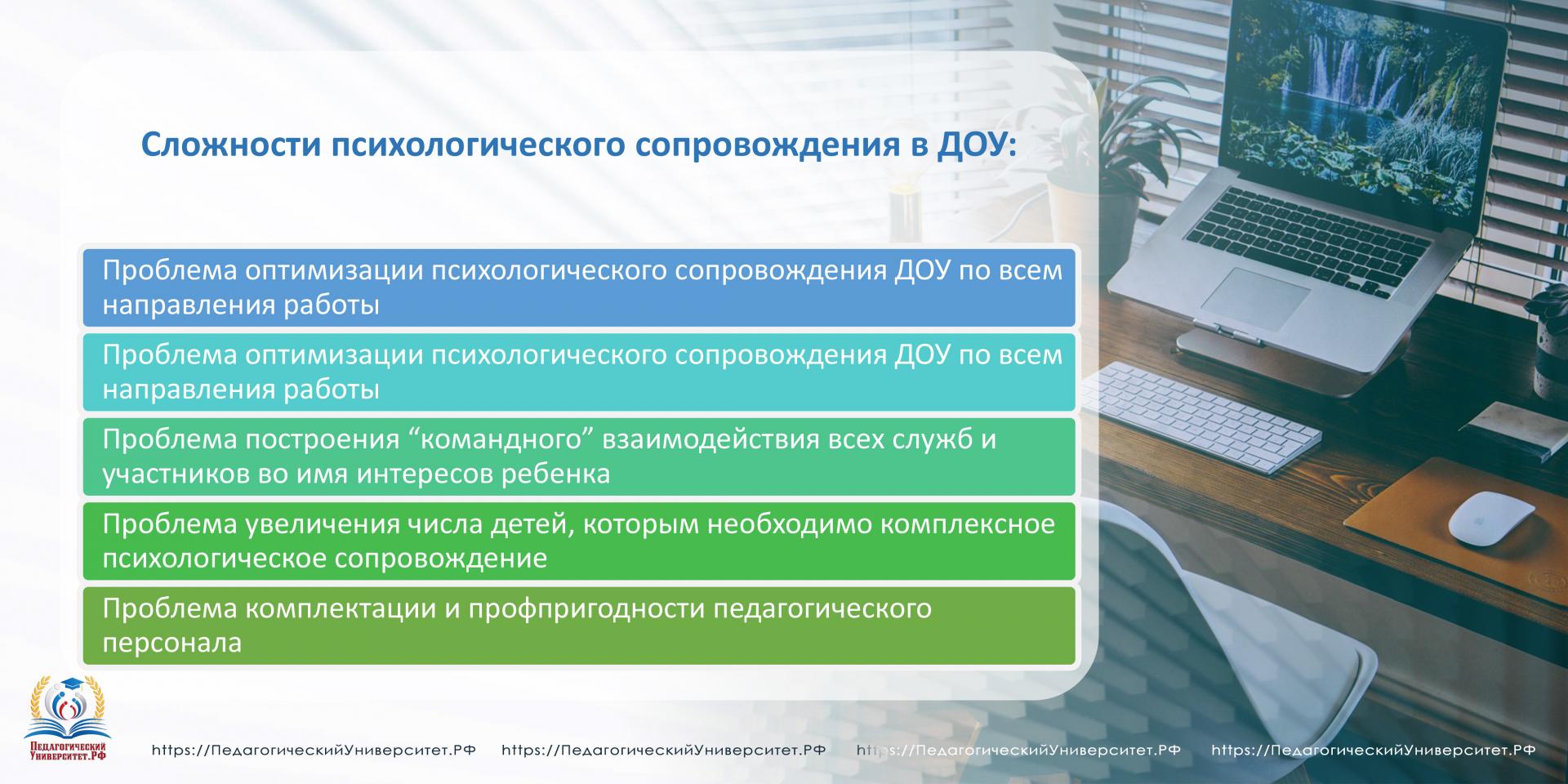 